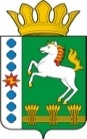 КОНТРОЛЬНО-СЧЕТНЫЙ ОРГАН ШАРЫПОВСКОГО РАЙОНАКрасноярского краяЗаключениена проект Постановления администрации Шарыповского района «О внесении изменений в Постановления администрации Шарыповского района от 30.10.2013 №  842-п «Об утверждении муниципальной программы «Развитие спорта, туризма и молодежной политики Шарыповского района»  (в ред. от 29.04.2014 № 321-п, от 28.10.2014 № 832-п, от 16.12.2014 № 999-п, от 31.03.2015 № 279-п, от 04.03.2016 № 111-п, от 20.06.2016  № 292а-п, от 26.09.2016 № 444-п)26 декабря 2016 год 								№ 176Настоящее экспертное заключение подготовлено Контрольно – счетным органом Шарыповского района на основании ст. 157 Бюджетного  кодекса Российской Федерации, ст. 9 Федерального закона от 07.02.2011 № 6-ФЗ «Об общих принципах организации и деятельности контрольно – счетных органов субъектов Российской Федерации и муниципальных образований», ст. 15 Решения Шарыповского районного Совета депутатов от 20.09.2012 № 31/289р «О внесении изменений в Решение Шарыповского районного Совета депутатов от 21.06.2012 № 28/272р «О создании Контрольно – счетного органа Шарыповского района» (в ред. от 20.03.2014 № 46/536р, от 25.09.2014 № 51/573р, от 26.02.2015 № 56/671р).Представленный на экспертизу проект Постановления администрации Шарыповского района «О внесении изменений в Постановления администрации Шарыповского района от 30.10.2013 №  842-п «Об утверждении муниципальной программы «Развитие спорта, туризма и молодежной политики Шарыповского района» (в ред. от 29.04.2014 № 321-п, от 28.10.2014 № 832-п, от 16.12.2014 № 999-п, от 31.03.2015 № 279-п, от 04.03.2016 № 111-п, от 20.06.2016 № 292а-п, от 26.09.2016 № 444-п) направлен в Контрольно – счетный орган Шарыповского района 26 декабря 2016 года. Разработчиком данного проекта Программы является муниципальное казенное учреждение «Управление спорта, туризма и молодежной политики  Шарыповского района».Основанием для разработки муниципальной программы являются:- постановление администрации Шарыповского района от 30.07.2013 № 540-п «Об утверждении Порядка принятия решений о разработке  муниципальных программ Шарыповского района, их формировании и реализации» (в ред. от 29.06.2015 № 407-п);- распоряжение администрации Шарыповского района от 02.08.2013  № 258-р «Об утверждении перечня муниципальных программ Шарыповского района» (в ред. от 29.07.2014 № 293а-р).Исполнитель Программы муниципальное казенное учреждение «Управление спорта, туризма и молодежной политики  Шарыповского района».Соиполнитель муниципальной программы администрация  Шарыповского района.Подпрограммы муниципальной программы:Развитие физической культуры и спорта Шарыповского района;Развитие молодежной политики Шарыповского района;Развитие туризма в муниципальном образовании Шарыповского района;Обеспечение условий реализации программы.Целями муниципальной программы являются:Создание условий для формирования здорового образа жизни населения района и развития потенциала молодежи.Создание условий для развития конкурентоспособного туристического комплекса района.Мероприятие проведено 26 декабря 2016 года.В ходе подготовки заключения Контрольно – счетным органом Шарыповского района были проанализированы следующие материалы:- проект Постановления администрации Шарыповского района «О внесении изменений в Постановление администрации Шарыповского района от 30.10.2013 № 842-п «Об утверждении муниципальной программы «Развитие спорта, туризма и молодежной политики Шарыповского района» (в ред. от 29.04.2014 № 321-п, от 28.10.2014 № 832-п, от 16.12.2014 № 999-п, от 31.03.2015 № 279-п, от 04.03.2016 № 111-п, от 20.06.2016 № 292а-п, от 26.09.2016 № 444-п);-  паспорт муниципальной программы «Об утверждении муниципальной программы «Развитие спорта, туризма и молодежной политики Шарыповского района».Рассмотрев представленные материалы к проекту Постановления установлено следующее:В соответствии с проектом Постановления вносятся в паспорт муниципальной программы изменения по строке (пункту) «Информация по ресурсному обеспечению программы, в том числе в разбивке по источникам финансирования по годам реализации  муниципальной  программы».После внесения изменений строка  будет читаться:Уменьшение бюджетных ассигнований в сумме 36,97 тыс.руб. (0,12%), в том числе:- увеличение за счет средств краевого бюджета в сумме 7,81 тыс.руб. (0,46%);- уменьшение за счет средств районного бюджета в сумме 44,78 тыс.руб. (0,16%).В подпрограмме 1 «Развитие физической культуры и спорта Шарыповского района» вносятся изменения в строку «Объемы и источники финансирования подпрограммы на период действия подпрограммы с указанием на источники финансирования по годам реализации подпрограммы».После внесения изменений строка будет читаться:Уменьшение бюджетных ассигнований по подпрограмме 1 за счет средств районного бюджета составило в сумме 6,60 тыс.руб. (0,35%) по мероприятию 2.1. «Обеспечение участия спортсменов – членов сборных команд района в соревнованиях различного уровня» по причине сложившейся экономии в связи с отменой спортивного соревнования.В подпрограмме 3 «Развитие туризма в муниципальном образовании Шарыповский район» вносятся изменения в строку «Объемы и источники финансирования подпрограммы на период действия подпрограммы с указанием на источники финансирования по годам реализации подпрограммы».После внесения изменений строка будет читаться:Уменьшение бюджетных ассигнований за счет средств районного бюджета в сумме 30,00 тыс.руб. (1,53%) по мероприятию 1.8. «Организация и проведение семинаров», экономия по  проведению семинара по развитию туризма на территории Шарыповского района проведенного за счет Министерства культуры Красноярского края.В подпрограмме 4 «Обеспечение условий реализации программы» вносятся изменения в строку «Объемы и источники финансирования подпрограммы на период действия подпрограммы с указанием на источники финансирования по годам реализации подпрограммы».После внесения изменений строка будет читаться:Уменьшение бюджетных ассигнований в сумме 0,38 тыс.руб., в том числе:- уменьшение за счет средств районного бюджета в сумме 8,19 тыс.руб. (199,74%) по мероприятию 1.1. «Руководство и управление в сфере установленных функций и полномочий» по причине сложившейся экономии;- увеличение за счет средств краевого бюджета в сумме 7,81 тыс.руб. (0,06%)  по мероприятию 1.1. «Руководство и управление в сфере установленных функций и полномочий» в связи с выделением денежных средств из краевого бюджета на поощрение сотрудников муниципального казенного учреждения «Управление спорта, туризма и молодежной политики  Шарыповского района» согласно протокола от 07.12.2016 № 20 заседания комиссии по вопросам социально – экономического развития Шарыповского района и бюджетным проектировкам на очередной финансовый год и плановый период..При проверке правильности планирования и составления муниципальной программы нарушений не установлено.На основании выше изложенного Контрольно – счетный орган предлагает администрации Шарыповского района принять проект Постановления администрации Шарыповского района  «О внесении изменений в Постановление администрации Шарыповского района от 30.10.2013 № 842-п «Об утверждении муниципальной программы «Развитие спорта, туризма и молодежной политики Шарыповского района» (в ред. от 29.04.2014 № 321-п, от 28.10.2014 № 832-п, от 16.12.2014 № 999-п, от 31.03.2015 № 279-п, от 04.03.2016 № 111-п, от 20.06.2016 № 292а-п, от 26.09.2016 № 444-п).Председатель Контрольно – счетного органа							Г.В. СавчукАудитор 	Контрольно – счетного органа							И.В. ШмидтИнформация по ресурсному обеспечению программы, в том числе в разбивке по источникам финансирования по годам реализации  муниципальной  программы Предыдущая редакцияПредлагаемая редакция (проект Постановления)Информация по ресурсному обеспечению программы, в том числе в разбивке по источникам финансирования по годам реализации  муниципальной  программы Планируемое  финансирование программных мероприятий  составляет 31 301,22 тыс.руб., в том числе за счет средств:краевой бюджет 1 679,71 тыс. руб., из них:2014 год – 279,30 тыс.руб.;2015 год – 276,11 тыс.руб.;2016 год – 615,30 тыс.руб.;2017 год – 254,50 тыс.руб.;2018 год – 254,50 тыс.руб.районного бюджета 27 682,51 тыс.руб., из них:2014 год – 5 145,79 тыс. руб.;2015 год – 5 220,41 тыс. руб.;2016 год – 6 488,31 тыс. руб.;2017 год – 5 414,00 тыс.руб.;2018 год – 5 414,00 тыс.руб.внебюджетных источников 1 939,00 тыс.руб., из них:2014 год – 565,00 тыс.руб.;2015 год – 705,00 тыс.руб.;2016 год – 669,00 тыс.руб;2017 год – 0,00 тыс.руб.;2018 год – 0,00 тыс.руб.Планируемое  финансирование программных мероприятий  составляет 31 264,25 тыс.руб., в том числе за счет средств:краевой бюджет 1 687,52 тыс. руб., из них:2014 год – 279,30 тыс.руб.;2015 год – 276,11 тыс.руб.;2016 год – 623,11 тыс.руб.;2017 год – 254,50 тыс.руб.;2018 год – 254,50 тыс.руб.районного бюджета 27 637,73 тыс.руб., из них:2014 год – 5 145,79 тыс. руб.;2015 год – 5 220,41 тыс. руб.;2016 год – 6 433,53 тыс. руб.;2017 год – 5 414,00 тыс.руб.;2018 год – 5 414,00 тыс.руб.внебюджетных источников 1 939,00 тыс.руб., из них:2014 год – 565,00 тыс.руб.;2015 год – 705,00 тыс.руб.;2016 год – 669,00 тыс.руб;2017 год – 0,00 тыс.руб.;2018 год – 0,00 тыс.руб.Объемы и источники финансирования подпрограммы на период действия подпрограммы с указанием на источники финансирования по годам реализации подпрограммыПредыдущая редакцияПредлагаемая редакция (проект Постановления)Объемы и источники финансирования подпрограммы на период действия подпрограммы с указанием на источники финансирования по годам реализации подпрограммыОбщий объем бюджетных ассигнований на реализацию подпрограммных мероприятий  составляет 1 880,87 тыс.руб., в том числе за счет средств: районного бюджета 1 865,87 тыс.руб., из них:2014 год – 530,87 тыс. руб.;2015 год – 434,99 тыс. руб.;2016 год – 300,00 тыс. руб.;2017 год – 300,00 тыс. руб.;2018 год – 300,00 тыс. руб.внебюджетных источников 15,00 тыс.руб., из них:2014 год – 15,00 тыс.руб.;2015 год – 0,00 тыс.руб.;2016 год – 0,00 тыс.руб.;2017 год – 0,00 тыс.руб.;2018 год – 0,00 тыс.руб.Общий объем бюджетных ассигнований на реализацию подпрограммных мероприятий  составляет 1 874,27 тыс.руб., в том числе за счет средств: районного бюджета 1 859,27 тыс.руб., из них:2014 год – 530,87 тыс. руб.;2015 год – 434,99 тыс. руб.;2016 год – 293,41 тыс. руб.;2017 год – 300,00 тыс. руб.;2018 год – 300,00 тыс. руб.внебюджетных источников 15,00 тыс.руб., из них:2014 год – 15,00 тыс.руб.;2015 год – 0,00 тыс.руб.;2016 год – 0,00 тыс.руб.;2017 год – 0,00 тыс.руб.;2018 год – 0,00 тыс.руб.Объемы и источники финансирования подпрограммы на период действия подпрограммы с указанием на источники финансирования по годам реализации подпрограммыПредыдущая редакцияПредлагаемая редакция (проект Постановления)Объемы и источники финансирования подпрограммы на период действия подпрограммы с указанием на источники финансирования по годам реализации подпрограммыОбщий объем бюджетных ассигнований на реализацию подпрограммы составляет  в сумме 1 954,50 тыс.руб., в том числе:за счет средств районного бюджета составляет 1 954,50 тыс.руб., из них:2014 год – 145,00 тыс. руб.;2015 год – 258,00 тыс. руб.;2016 год – 1 035,50 тыс. руб.;2017 год – 258,00 тыс. руб.;2018 год – 258,00 тыс. руб.Общий объем бюджетных ассигнований на реализацию подпрограммы составляет  в сумме 1 924,50 тыс.руб., в том числе:за счет средств районного бюджета составляет 1 924,50 тыс.руб., из них:2014 год – 145,00 тыс. руб.;2015 год – 258,00 тыс. руб.;2016 год – 1 005,50 тыс. руб.;2017 год – 258,00 тыс. руб.;2018 год – 258,00 тыс. руб.Объемы и источники финансирования подпрограммы на период действия подпрограммы с указанием на источники финансирования по годам реализации подпрограммыПредыдущая редакцияПредлагаемая редакция (проект Постановления)Объемы и источники финансирования подпрограммы на период действия подпрограммы с указанием на источники финансирования по годам реализации подпрограммыОбщий объем бюджетных ассигнований на реализацию подпрограммы составляет  в сумме 14 792,28 тыс.руб., в том числе:за счет средств краевого бюджета в сумме 3,91 тыс.руб., в том числе:2014 год – 0,00 тыс.руб.2015 год – 3,91 тыс.руб.2016 год – 0,00 тыс.руб.2017 год – 0,00 тыс.руб.2018 год – 0,00 тыс.руб.за счет средств районного бюджета составляет 14 788,38 тыс.руб., из них:2014 год – 2 472,80 тыс. руб.;2015 год – 2 439,83 тыс. руб.;2016 год – 3 423,15 тыс. руб.;2017 год – 3 226,30 тыс. руб.;2018 год – 3 226,30 тыс. руб.Общий объем бюджетных ассигнований на реализацию подпрограммы составляет  в сумме 14 791,90 тыс.руб., в том числе:за счет средств краевого бюджета в сумме 11,72 тыс.руб., в том числе:2014 год – 0,00 тыс.руб.2015 год – 3,91 тыс.руб.2016 год – 7,81 тыс.руб.2017 год – 0,00 тыс.руб.2018 год – 0,00 тыс.руб.за счет средств районного бюджета составляет 14 780,19 тыс.руб., из них:2014 год – 2 472,80 тыс. руб.;2015 год – 2 439,83 тыс. руб.;2016 год – 3 414,96 тыс. руб.;2017 год – 3 226,30 тыс. руб.;2018 год – 3 226,30 тыс. руб.